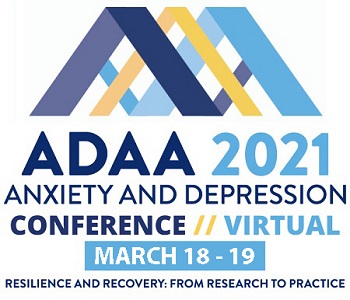 Registration Form
All virtual conference rates are approximately 25-35 percent less than in-person ADAA conference registration rates. All conference sessions will be recorded and will be available for 60 days (until May 18, 2021) following the conference dates of March 18-19, 2021.STEP 1. Choose Your Conference Registration RateADAA Members – Rates Include CE/CME CreditsPlease note: In order to receive a member discount, membership must be valid through March 31, 2021. If you register at the member rate, but do not renew your membership when due, you will be charged the non-member rate.Continuing education credits (CEs) are included in registration fee for ADAA professional members only – a value of $89. ADAA anticipates offering approximately 100 CE/CME eligible sessions.Please click here to join ADAA and immediately receive discounted registration rates.Non-MembersInternational Attendee and Colleague Rates*Developing Countries are defined by the United Nations – please click here to see complete list.**Colleagues work in mental health or other health fields as administrators and support staff, as well as educators, employees of nonprofit organizations, or non-psychiatric primary care physicians. Clinicians and other mental health providers, professors, and researchers are not eligible for this registration category.STEP 2: Registration InformationFirst name __________________________ Last name_____________________________ Degree(s) _______________     Current affiliation __________________________________________________________________________________Full Billing Address_________________________________________________________________________________Phone ______________________ Cell _____________________ Email ______________________________________Emergency contact _________________________________________________  I am applying for CE or CME credits (professionals only): ☐ $0 for ADAA members   ☐ $89 for nonmembers       ADAA anticipates offering approximately 100 CE/CME eligible sessions.      * Check one for CE or CME credits:    CME    CME-MOC     APA     NASW       NBCC   CAMFTPlease check where applicable:I am a  Clinician  Researcher  Both   Other Please list “other” _________________________I am a First Time Attendee  Yes  NoI am a  Session Presenter  Poster Presenter ADAA fully complies with the legal requirements of the Americans with Disability Act (ADA). Please list any special requirements: ____________________________________________________________ADAA may facilitate some direct emails from sponsors and exhibitors to #ADAA2021Virtual conference attendees. Check here if you would like to opt-out of receiving these types of emails: 	  Opt-out of exhibitor/sponsor emails STEP 3: Payment Information Registration   $ __________	CEs $ __________ (if applicable)         TOTAL:  $ __________ Check #_____________________            VISA      MasterCard    American Express Checks must be in U.S. $ and payable to ADAA.         ADAA does not accept Discover. Credit Card number _________________________________ Expires _____/______ 3- or 4-digit security code ________   Name on card ______________________________  Authorized Signature _____________________________________ I have read the cancellation policy (below) and agree to the terms__________________________________________ADAA CONFERENCE REGISTRATION, SESSION ACCESS, AND CANCELLATION POLICIESRegistration: Every individual attending #ADAA2021Virtual must register and pay the appropriate registration fee. All session and poster presenters must register immediately upon acceptance to the program. Sharing of login information is prohibited and may result in removal from the virtual portal with no refund provided. Students, trainees, postdoctoral fellows, and residents: You must provide a letter from your institution to be eligible for special reduced fees. Post-Conference Session Availability:  All sessions – including live presentations – will be available as on demand recordings. Registrants will have access to recorded sessions for 60 days following the conference dates of March 18-19, 2021.Payment: Payment in full is required at time of registration. ADAA accepts VISA, MasterCard, American Express, and checks in U.S. dollars ($30 charge for checks returned for insufficient funds). ADAA does not accept purchase orders or Discover.
Cancellation and Refunds: As all attendees will have access to recorded sessions following the conference dates for a period of 60 days, #ADAA2021Virtual registration fees are nonrefundable. Additionally, registrations fees are nontransferable and sharing of log in credentials is prohibited and may result to removal from the platform with no refund provided. ADAA may consider offering a partial refund to individuals based on exigent circumstances. No refunds will be provided for technical difficulties. In the case of an emergency,  a request for refund must be made in writing and emailed to conference@adaa.org. Refund requests made by phone will not be considered. If a refund request is granted, an $85 administrative fee will apply and access to the recorded sessions will be revoked. ADAA Member Registration Category (All member registration rates include CE/CME Credits)
Member Loyalty Rate
Nov. 16 – Dec. 21, 2020
Early Rate 
Dec. 22 – Jan. 28, 2021
Standard Rate 
Jan. 29 – Mar. 19, 2021Professionals    $299    $325      $450 Master’s Level Professionals     $275     $300       $425 Trainees, Postdocs, Residents, Students, Research Assistants     $110       $155 
Registration Category
Early Rate 
Dec. 22 – Jan. 28, 2021
Standard Rate 
Jan. 29 – Mar. 19, 2021Professionals  $499   $599 Trainees, Postdocs, Residents, Students, Research Assistants  $170   $225 Continuing Education Credits (Professionals only)  $89  $89
Registration Category
Early Rate 
Dec. 22 – Jan. 28, 2021
Standard Rate 
Jan. 29 – Mar. 19, 2021International Attendee from a Developing Country*  $115  $199Colleague**  $250  $310